Vendredi 27 mars 2020Chers parents et élèves,Bonjour. Voici les activités que je vous propose aujourd’hui (et ce week-end):-Dire la date et l’écrire en écriture cursive-Trouver le chiffre avant ou après un chiffre donné : Quel est le chiffre après 4 ? 5Quel est le chiffre après 8 ? 9Quel est le chiffre après 6 ? 7Quel est le chiffre avant 5 ? 4Quel est le chiffre avant 10 ? 9etc-Répondre à des questions sur 2 documents (lus par les parents) :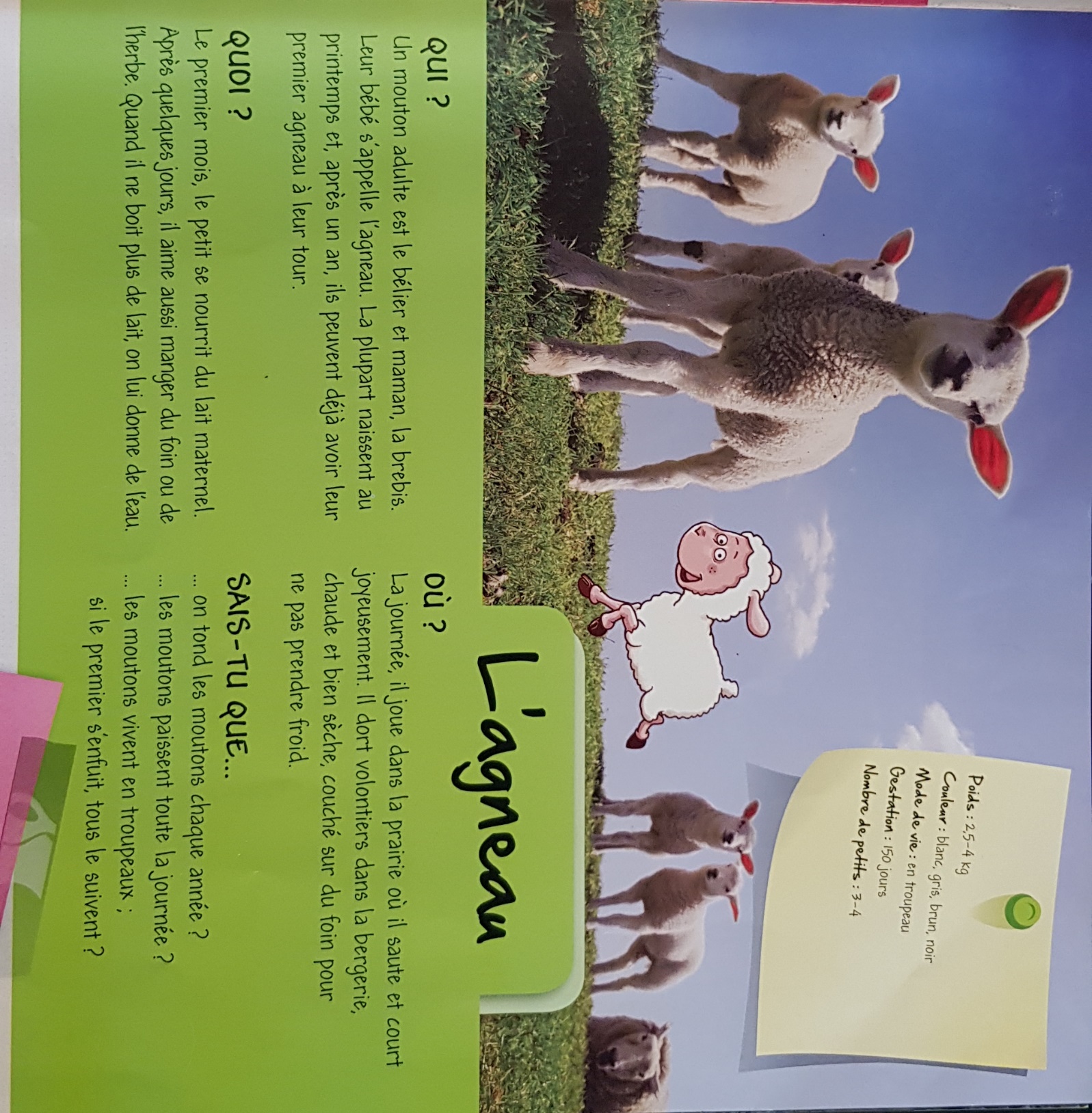 Reexpliquer dans un premier temps que le petit du mouton s’appelle l’agneau. Le mâle (« le papa/garçon mouton ») est le bélier, la femelle (« la maman/ la fille mouton ») est la brebis. Questions à poser sur L’agneau :Comment s’appelle le petit du mouton ? l’agneauComment s’appelle la « maman de l’agneau » (femelle mouton) ? La brebisComment s’appelle le « papa de l’agneau »(mâle mouton) ?Le bélier    -Que mange l’agneau ?      Le lait de sa maman durant le 1er mois. Puis de l’herbe, du foin, de        l’eau.      -Comment s’appelle la « maison des moutons » (l’endroit où ils dorment )?La bergerie.-Dessiner et écrire en cursive « La brebis et son agneau ». (lui montrer le modèle)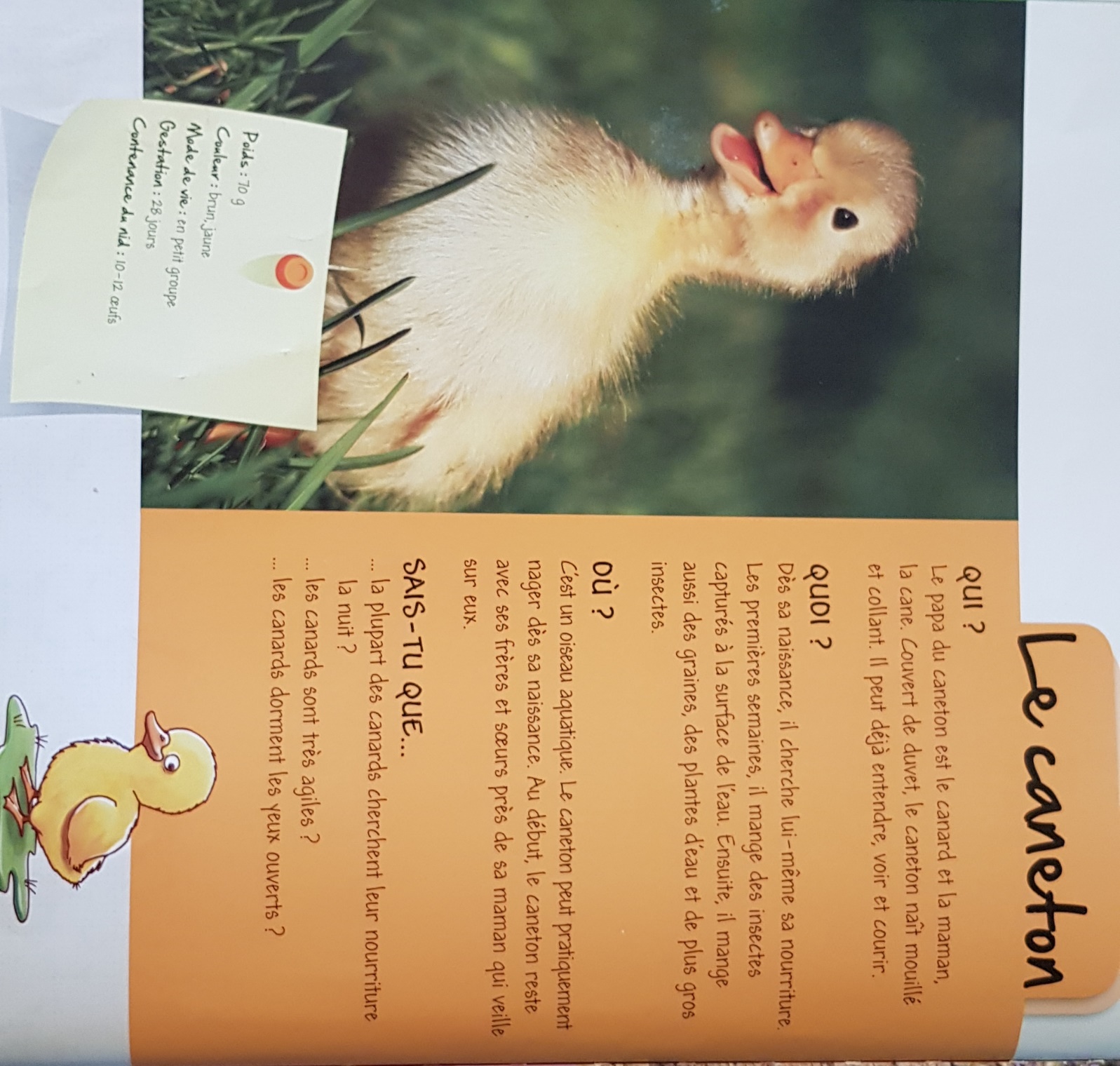 Questions sur le document « le caneton » :-Comment s’appelle le petit du canard ?Le caneton-Comment s’appelle le papa du caneton (mâle) ?Le canard-Comment s’appelle la maman du caneton (femelle) ?La cane-Que mange un caneton ?Des insectes sur l’eau, puis des graines, des plantes d’eau, de gros insectes.-Dessiner et écrire en cursive « la cane et ses canetons».